22.07.2017 г. в г. Волжском проходил открытый лично-командный турнир Волгоградской области по армрестлингу среди юношей и девушек 2002-2003 г.р., юниоров и юниорок 1999-2001 г.р. В этих стартах приняла участие сборная команда Иловлинского муниципального района в состав которой вошли: Антонова Алина, Соловьева Надежда и Мухина Арина (Иловлинское г/п), Попова Алена (Большеивановское с/п), Назаренко Валерий, Иванов Антон, Редько Виталий,Тепляков Денис, Свиридов Михаил, Подплутов Никита, Мишин Антон, Тепляков Артем (все Иловлинское г/п), Печерский Вадим (Краснодонское с/п).Наилучшие результаты показали:Антонова Алина – 2 место среди девушек в абсолютной весовой категории;Мухина Арина – 2 место среди юниорок до 60 кг;Попова Алена – 1 место среди юниорок до 60 кг;Соловьева Надежда – 3 место среди юниорок свыше 60 кг;Назаренко Валерий – 3 место среди юношей до 60 кг;Иванов Антон – 2 место среди юношей до 70 кг;Редько Виталий – 1 место среди юношей до 70 кг;Тепляков Артем – 2 место среди юниоров свыше 80 кг.По результатам командного первенства наша дружина поднялась на вторую ступень пьедестала, уступив лишь команде г. Волжского.Поздравляем ребят с успешным выступлением на данных соревнованиях!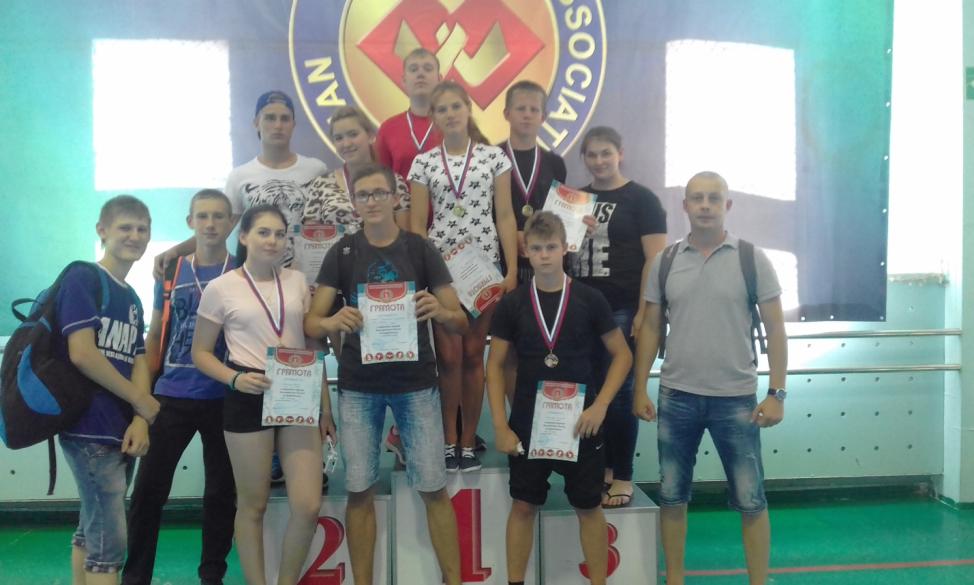 